PMO ESF – 10. PŘEDNÁŠKADalší mezinárodně-obchodní transakcePříklad 1Společnost Burger King je silnou mezinárodní společností, oblíbenou mezi zákazníky. Má unikátní prodejní koncept, neustále expanduje do zahraničí, včetně ČR, kde vytváří síť nezávislých partnerů, kteří od něj přebírají smluvně koncept prodeje, obchodní značku (jméno), lze využívat využívat soubor nástrojů zajišťujících vyškolení pracovníků, inzerci či reklamu. O jakou transakci se jedná?Příklad 2Francouzská společnost Le Vigneron, SARL (sídlo a místo podnikání Dijon), dodává lahvová vína jak do ČR, tak i do dalších zemí střední Evropy. Jelikož chce získat konkurenční výhodu oproti jiným prodávajícím (dodavatelům), upravila platební podmínky ve všech smlouvách a prodloužila lhůty splatnosti na 3 měsíců od dodání zboží. Nicméně po čase francouzská společnost potřebovala volné finanční prostředky (cash flow), které z důvodu prodloužené lhůty splatnosti neměla. Uzavřela smlouvu s jinou franouspolečností L´Affact, SA (sídlo a místo podnikání Lyon), na základě které tato společnost odkoupila téměř všechny pohledávky společnosti Le Vigneron. Společnost L´Affect vyplatila společnosti Le Vigneron po postoupení čtyři pětiny výše pohledávek.  Uveď transakci, která výše uvedené umožňuje.Příklad 3Společnost Dřevař, s.r.o (sídlo a místo podnikání Pohořelice, ČR) je společností, která se zabývá výrobou a zpracováním dřevěných hranolů a prken. Vzhledem ke stáří výrobních linek se rozhodla pořídit nové, nicméně nemá dostatek volných finančních prostředků. Jednatel společnosti se rozhodl pro formu leasingové transakce. Potřebuje linku, kterou vyrábí společnost Holzfäller, GmbH (sídlo a místo podnikání Hollabrunn, Rakousko). Leasingová společnost Lease, GmbH (sídlo a místo podnikání Krems Rakousko) odkoupila linku od společnosti Holzfäller. Současně tato leasingová společnost Lease uzavřela smlouvu s českou společností na dobu pěti let, během které česká společnost platila měsíční splátky ve výši 3 200 EUR. Podle smlouvy náklady na užívání a údržbu nese česká společnost a je předpoklad odkupu po skončení leasingové smlouvy, neboť splátkami se zaplatí pořizovací cena výrobní linky. Během trvání leasingové smlouvy není možné tuto smlouvu vypovědět. Jedná se o leasing přímý, nebo nepřímý? Jedná se o leasing operativní či finanční?Příklad 4Rakouská společnost Auf, GmbH (sídlo a místo podnikání Horn) uzavřela smlouvu o dodání investičního celku (stavba výrobní haly s technologickými linkami) se společností Tasman, s.r.o (sídlo a místo podnikání Znojmo, ČR). Splatnost ceny je odložena na dobu tří let. Rakouský dodavatel nicméně potřebuje peníze ihned. Z tohoto důvodu se obrátil na jinou rakouskou společnost, která zajištěnou pohledávku za odběratelem odkoupila a převzala na sebe všechna rizika spojená s nedobytností pohledávky.Příklad 5Společnost Czechia, s.r.o., sídlo a místo podnikání v Brně, se zabývá výrobou jízdních kol. Za účelem své jednorázové prodejní akce hledá obchodního partnera, jenž by jí dodal cyklistické oblečení. Na jeho dodání uzavřela (v listopadu 2020) smlouvu se společností España, S.L., sídlo a místo podnikání v Madridu, která souhlasila s tím, že jako protihodnotu za dodané oblečení přijme od české společnosti dohodnutý počet vyrobených jízdních kol. Poměr dodávek je smluvně upraven tak, že jejich hodnota je v zásadě rovna. Smlouva byla uzavřena v angličtině, k předání plnění došlo souběžně (v květnu 2021) v místě skladu společnosti Czechia v Brně. O jakou transakci se jedná?Příklad 6K přepravě zboží je podle smlouvy využívána námořní přeprava. Uveď, jaký typický dokument pro přepravu zboží je využíván v oblasti námořní přepravy, charakterizuj jej a vymez jeho funkce. Současně uveď, jaká je právní regulace námořní přepravy z pohledu českého soudu.Příklad 7Jaká transakce je zobrazena na obrázku? (Zdroj obrázku: Rulfová, S. Bakalářská práce, 2018, s. 18)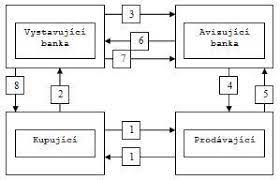 Příklad 8Společnost A (sídlo a místo podnikání ČR) si chce být jista, zda zboží, které ji dodává společnost B (sídlo a místo podnikání Mexiko) dodá zboží do vad do přístavu Rotterdam (Nizozemí), ve kterém je místo dodání a riziko přechodu nebezpečí poté, co je zboží vyloděno v přesně specifikovaném terminálu v uvedeném přístavu. Uzavřela proto smlouvu se společností XY (sídlo a místo podnikání Nizozemí). Předmětem smlouvy je prohlídka zboží z hlediska kvality, kvantity, zabalení a stavu zboží po námořní přepravě. Společnost XY prohlédne zboží s vynaložením veškeré odborné péče a vyhotoví o tom dokumentem s popisem vlastnosti zboží. Společnost A zajistí v přístavu přístup ke zboží a zaplatí společnost XY ujednanou částku. O jakou transakci se jedná? 